ANNUAL REPORT Menstruation and Hygiene Management Project  2019Sonaha Bikash SamajBardiyaMessage from Chairperson/Executive HeadIt is my pleasure to say that Sonaha Bikash Samaj has been working as a implementing partner of Community Development Project financial and technical support by Good Neighbors International Nepal since 2016.Currently we are working Madhuban municipality ward no. 5, 6,7,8,9, Rajapur municipality ward no. 1 and Geruwa Rural municipality ward no. 1,2,3,4 and 6 focused on sponsorship program. Through the Bardiya Community Development project we are centralizing sponsored children for quality education, infrastructure improvement of schools, income generation activities of cooperatives, quality access of health services and child rights and child protection with advocacy an against early child marriage issues. For these activities implementing we always concern with our project stakeholder especially local government, project management community, community development committee, FCHVs, mother groups, school management committee, head teachers, government line agencies, cooperatives members and teachers/parents association which became fruitful result in time.I would like to special thanks to Good Neighbors International Nepal to provide us financial and technical support for development of Bardiya district as well as marginalized and poorest children through the sponsorship program. I would like to give big hands to our entire project team and stakeholder for completion all activities of 2019 with ensuring quality and transparent way in time.At the end, I believe we will together in 2020 which is the phase-out period of Bardiya community development project where we will work self-motivated, strong team building with high expectation for better result that makes us for continue of further phase.   RegardsBal Bahadur SonahaChair personSonaha Bikash Samaj, Bardiya1. IntroductionSonaha Bikash Samaj (SBS) is a local NGO registered in District Administration office Bardiya and Social welfare Council and it is currently listing in Province no. 5 as per new federal structure of Nepal. SBS has been implementing different activities of GNI funded project from 2012-2015 for first phase. SBS has been implementing Activities under the Bardiya Community Development Project with the technical and financial support of Good Neighbors International (GNI-Nepal) from September 2016. Sonaha Bikash Samaj is working under the Bardiya Community Development Project 1 Rural Municipality and 2 municipalities of the Bardiya district named Geruwa Rural Municipality (previous Patabhar VDC, Gola VDC, Manau VDC) Madhuban Municipality (previous Sanoshree-taratal Municipality) and Rajapur Municipality respectively. GNI initiated project in Bardiya District since 2010. Currently, the project has been implementing its activities above mentioned areas. Currently, GNI Bardiya  has been supporting 1623 children through integrated program such as sponsorship service and child protection, education, health, WASH, income generation, Hope in school and MHM as major thematic areas whereas  community partnership & network building, gender, advocacy and disaster risk reduction  as cross cutting issue.The majority of the inhabitants of this area are Dalits (as named untouchables, historically, politically suppressed communities, mainly away from state mechanism, means and opportunities, having poor human development index), Ex-Kamaiyas (ex-bonded labors, having poor human development Index) and Sonaha (Sonaha are one of the endangered ethnic groups having settlement in the bank of Karnali River). It has been implementing activities by mobilizing mother group, farmer group, child club and parents and effective coordination with the government and non-government agenciesIts aim to fulfill these Objectives:To provide educational support to school children and assist in building school infrastructure To provide general health check-up to children, parents and community peopleTo improve the condition of sanitation and drinking water in the schools and communitiesTo support families for their livelihood improvementTo enhance the socio-economic condition of community people through local resources mobilization for income generationTo provide skill enhancement training based on situation and demand of the beneficiariesTo produce local-leaders having concept of sustainable community developmentSonaha Bikash Samaj is now directly working with; 27 Sponsored linked Schools with 1623 sponsored Children, 3 Resources Centers, 2 Municipality and 1 Rural Municipality, 5 Health post, 6 Community Development Committees, 1 Project Management Committee, 6 Cooperatives with 1842 members and local stakeholders. MHM projectOutcome: 1. Enhanced knowledge and awareness of menstrual hygiene management issues among adolescentsOutput 1.1: Training/ orientation conducted on MHMBardiya MHM training to school teacherOn dated 19 to 21 August 2019, SBS was organized MHM training to school teachers at Hotel Riverside in Rajapur municipality. There were 15 participants from school on this training. The main objective of this training was to provide knowledge on proper management during menstrual period in school and community level. Three days residential training was facilitate by Mrs. Shwastika Bhusal. School teachers from tem schools including 6 male and 9 female were participated on that training. They got knowledge how to safe manage during the menstrual period in school and community. Now they have delivered the key massage to community people and students about the MHM.Bardiya MHM training to school adolescentsMHM training to school adolescents was organized on October to November 2019 at targeted schools under MHM project of Bardoya CDP. The main objective of these events were to create safe and clean environment at school and community and orient on mensuration hygiene management also. These training were facilitate by WASH Facilitator and respective school teachers. 1143 girls including 205 Sponsored girls were known about on mensuration and hygiene management.Bardia MHM orientation for S-WASH-CCOn dated 25 to 26 November 2019 MHM Orientation to S-WASH -CC was conducted at Hotel Sunrise Madhuban under the MHM project of Bardiya CDP. The main objective of this orientation was to capacity enhancement and strengthening the SWASH CC members and create safe and clean environment at school and community. There were 58 participants from Madhuban areas. These orientation were facilitated by Dil Bahadur G.C. and PHA of SBS. 38 male and 20 female were participated on these orientation program.Bardiya MHM training to FCHVOn dated 7 September 2019, two events MHM training to FCHVs were completed in Geruwa rural municipality and Madhuban municipality. The main objective of these training were to change the traditional concept on menstruation in the community and how to safe management. There were 70 female participants were participated in 2 events training. The training was facilitating by Shusila Chaudhary and Sova Nepali. They got knowledge about on mensuration hygiene management.Bardiya MHM orientation to traditional healerOn dated 13 September 2019, two events MHM training to traditional healer were completed in Geruwa rural municipality and Madhuban municipality. The main objective of these training were to changes their traditional concept on menstruation in the community and how to safe management. There were 67 male and 5 female participants were participated in 2 events training. The training were facilitate by Shusila Chaudhary and ShusilaThapa. They got knowledge about on mensuration hygiene management.Output 1.2 Awareness raising campaigns carried out in schoolsBardiya Awareness raising campaignsDuring the MHM day celebration SBS Bardiya was organized awareness raising campaigns in school where MHM project implementing. Child club of schools were lead these event like ECA activities. Quiz, speech, poem were being on the topic of MHM which were more fruitful to sensitize and aware other school students and community people.Output 1.3 Messages disseminated through local FMUnder the Bardiya CDP, media had been mobilized for massage disseminated through MHM project. Mr. Santosh Poudel managing director of Geruwa Karnali post had been mobilized to collect information and effectiveness of MHM project in community level. He published its effectiveness through online massage.Output 1.4 Sanitary pad making training conductedSanitary Pad Making trainingSonaha Bikash Samaj was conducted sanitary pad making training to adolescents in MHM working schools. The main objective of the activity is to proper manage by local handcrafted pad. Similarly, how to make and how to use the sanitary pad and proper management. It will be assist cost effectiveness and use of handcrafted pad .Community people and adolescent will skills adopt on handicraft pad making. These training were facilitate by Prashamsha Bhandari and Goma Chaudhary from SBS.Outcome 2: Increased access to menstrual hygiene management services and facilitiesOutput 2.1: Improved services provided from health facilityBardiya DWS Renovation/Maintenance at Health facilityTo protect patient and staffs from water borne diseases, Bardiya Community development project renovated health facilities in Sanosree health post of Madhuban municipality. That work was started from July and completed on September 2019 under the MHM project. The main objective of this activity was to maintain existing drinking water system and provide pure drinking water. More than 350 beneficiaries were direct benefited surrounding health post.Bardiya Material support to health facilityUnder the MHM Project, Bardiya community Development project was supported materials to 2 Health Facility on dated 11 December 2019. The main objective of this support was to improve on health services in community level and system strengthening of local health institutions, with the initiation of community as well as coordination of health post was sustainability also other objective. Manau Health Post and Community Health Unit Bihanibajar were supported. From these support health post services are made effectively to community people.Outcome 3: Schools are MHM-ReadyOutput 3.1 MHM friendly toilet constructedBardiya MHM Friendly Toilet ConstructionAs per POA 2019 of MHM project, SBS was supported 2 MHM toilet construction to Janta Secondary School Gola and Nepal Rastriya Secondary school Purnapur Bardiya. Before implementation of these activities, feasibility study were made by CDP-DO, SBS team and GNI-HO. These were the major component of MHM project. This activity was targeted by girl students who are suffering from menstruation. The main objective of these activities were to increase attendance during the menstruation time and safely disposed of sanitary pad.Output 3.2 Water supply constructed / maintainedBardiya DWS construction at schoolUnder the MHM Project, Bardiya community Development project was DWS construction at Nepal Rashtriya Ganesh SS, on dated June to November 2019. The main objective of this support was to provide safe drinking water to school students and school family and to protect children from water borne diseases. Drinking Water System Construction work through the Construction committee were formed by school, and project staff was monitored and had given feedback as per need. Now school students and teachers are directly benefited from pure drinking water.Output 3.3 Waste pit/ bin supportedBardiya waste pit/ bin support at schoolsFrom July to September 2019, Bardiya community development project had supported waste pit to four schools through MHM project as per plan and from remaining plan other six schools had been installation waste pit from SBS under the MHM project. The main objectives of these activities were to safe disposal and manage of used materials and promote WASH in school to minimize environmental pollution. Waste pit was installation in Kalika SS, Sarshwoti BS, Janta SS and Ananda basic schools. More than 2205 beneficiaries were indirect benefited. After that installation school is found clean and free of dust.Beneficiaries first 4 schoolsBeneficiaries second six school 25 Jan to 25 Feb 2020Output 3.4 SWASHCC formedBardiya S-WASH-CC formation/ activationUnder the MHM project, Sonaha Bikash Samaj was formed 10 S-WASH-CC groups in MHM project implementing schools. The main objective of these event were to support clean environment of school compound as well as ensure to clean and fresh water for school children These activities were held on 27th May to 10th June 2019.Output 3.5 SWASHCC members trainedBardiya S-WASH-CC trainingOn dated 5 to 10 December 2019 technical training to S-WASH -CC was conducted at Geruwa rural municipality and Madhuban municipality under the MHM project of Bardiya CDP. The main objective of this orientation was to capacity enhancement and strengthening the SWASH CC and to improve wash situation of school and community. There were 45 participants from these areas. These traings were facilitated by technical person Paharu tharu and puspa Adhikari. 38 male and 7 female were participated on these program.Output 3.6 Hygiene kits distributedBardiya hygiene kit supportUnder the MHM Project, Bardiya community Development project was supported Material support to 10 school, on dated 11 December 2019. The main objective of this support was to increase awareness of proper hygiene and sanitation practices among adolescent girls. Community initiation and willingness of schools for effectively manage the support were made sustainable menstrual hygiene practices. 10 MHM related school were supported materials with furnishing.Output 3.7 ASRH corner establishedBardiya MHM corner establishment at schoolsUnder the MHM Project, Bardiya community Development project was supported some materials to 10 schools, on dated 11 December 2019. The main objective of this support was to increase awareness of proper hygiene and sanitation practices among adolescent girls and for established MHM corner. From these support attendance rate in school of girls are increased and have too easy to rest and change the sanitary pad during the menstruation.Other ActivitiesBardiya coordination meetingBefore implementing the MHM project SBS was organized two coordination meeting with stakeholder specially school teachers and represented of municipality and rural municipality. One event was organized at Madhuban municipality and other was Geruwa rural municipality. In total 24 people were participated on these coordination meeting. The main objective of these meeting were to aware school and related health post on MHM project activities and its implementing modality.Bardiya Baseline and end line surveySome additional information to implement the MHM project, SBS was done base line survey for MHM project. The survey was made to school children, community people and traditional healer to find out basic concept of menstrual hygienic and management. This activity was done by project staffs on June 2019 among 1044 people. End line survey will take after completion the project.Additional ActivitiesHoarding Board Installation As per revised plan under the MHM project, Bardiya CDP had prepared and installation 10 hoarding boards for convincing massage on menstruation and hygiene management to community people and schools. Especially these hoarding boards are installation in front of school gate which are NR Purnapur, NR Ganesh, Janta SS Gola, Janta BS, EK Priya SS, Sarswoti BS Bankatti, Bhirkuti SS, Kalika SS, Ananda BS, Guransh SS.Orientation on MHM Corner ManagementOn dated 6 to 20 February Sonaha Bikash Samaj was conducting Orientation on MHM corner in Gurash H.SS,Anandha B.S, Saraswati b.s Bankatti,Janata B.S sarkhol ,Ek priya S.S pathabhar, JanataH.S gola,N.R S.S Purnapur, Kalika H.SS Sonpur, N.R ganesh S.S manau and Bhirkuti S.S chitale. The main objective of these training were to create safe and clean environment at school and community. And To orient about mensuration hygiene management. Mensuration hygiene of the school and community will be improved .All participants will improve knowledge on mensuration hygiene management. These orientation were facilitate by Prashamsa Bhandari from SBS.DWS InstallationTo provide safe drinking water to school students and school family. To protect children from water born disease. Sonaha Bikash Samaj was installation filter in Bhirkuti Secondary school Madhuban under the remaining budget of DWS construction. 98 % children and teachers got pure drinking water facility/V Filter installed in DWS constructed by CDP.Project review with stakeholderTo review implemented activities of MHM Project 2019 and to collect feedback and Suggestion from representative stakeholders. Sonaha Bikash Samaj had conducted project review meeting on dated 28th Feb 2020. Increase ownership of stakeholder for further implementation of MHM activities and Feedback and suggestion are collected for the further action plan.7. Major Out puts from MHM projectSensitization on MHM to School children, teachers and other stakeholders. MHM friendly toilet 2 nos. completed.  Girls are now strengthen  to discuss/speak with school and parents on menstruation School attendance rate is increased after MHM corner established. After installation of west-pit school environment seems clean and fresh.Minimized water disease through water purification activities.Suggestion and FeedbackSome suggestion and feedback were collected from stakeholder during the Review of MHM as given belowMHM project's activities are effectiveness and its need to continue.Supported MHM kits were very used full to all 10 schools where MHM project implemented. But  some school it's difficult to manage the all MHM kits to their student due to limit materials of  MHM kits , It will be better to increase MHM kits in school on the basis of students in that school.MHM project provide MHM corner materials and Equipment's which is provide lots of positive effects to schools but it will be better to also support to construction of Building on the basis of school needs. MHM related orientation, interaction and training are not enough to Change the people perception. It will be better to provide the practical skills and management skills of MHM to students and their parents and other community people. Pad making training only focused on students, it will be better to focus on their parents and other group in their community for student's time saving. All of the stakeholders said that they will discussion to other governmental organization, offices to make a suitable environment to discuss, talk about MHM issues like other natural issues. 8. Lesson LearnedAwareness through MHM Project to community people have to change their behaviour towards menstruation9. Way Forwards Effectiveness of MHM and Hope letter project, need to be continue under the Bardiya CDP. ChildrenChildrenAdultAdultDalitJanjatiOthersSponsored/FamilyTotalBoysGirlsMaleFemaleDalitJanjatiOthersSponsored/FamilyTotal0012325815ChildrenChildrenAdultAdultDalitJanjatiOthersSponsored/FamilyTotalBoysGirlsMaleFemaleDalitJanjatiOthersSponsored/FamilyTotal1143ChildrenChildrenAdultAdultDalitJanjatiOthersSponsored/FamilyTotalBoysGirlsMaleFemaleDalitJanjatiOthersSponsored/FamilyTotal003820 58ChildrenChildrenAdultAdultDalitJanjatiOthersSponsored/FamilyTotalBoysGirlsMaleFemaleDalitJanjatiOthersSponsored/FamilyTotal00070ChildrenChildrenAdultAdultDalitJanjatiOthersSponsored/FamilyTotalBoysGirlsMaleFemaleDalitJanjatiOthersSponsored/FamilyTotal0070524820570ChildrenChildrenAdultAdultDalitJanjatiOthersSponsored/FamilyTotalBoysGirlsMaleFemaleDalitJanjatiOthersSponsored/FamilyTotal165207752083267127477ChildrenChildrenAdultAdultDalitJanjatiOthersSponsored/FamilyTotalBoysGirlsMaleFemaleDalitJanjatiOthersSponsored/FamilyTotal1529285214521887210350ChildrenChildrenAdultAdultDalitJanjatiOthersSponsored/FamilyTotalBoysGirlsMaleFemaleDalitJanjatiOthersSponsored/FamilyTotal11006609012542110205349851975ChildrenChildrenAdultAdultDalitJanjatiOthersSponsored/FamilyTotalBoysGirlsMaleFemaleDalitJanjatiOthersSponsored/FamilyTotal88108291251958412681101304ChildrenChildrenAdultAdultDalitJanjatiOthersSponsored/FamilyTotalBoysGirlsMaleFemaleDalitJanjatiOthersSponsored/FamilyTotal4795852311164660274901098ChildrenChildrenAdultAdultDalitJanjatiOthersSponsored/FamilyTotalBoysGirlsMaleFemaleDalitJanjatiOthersSponsored/FamilyTotal1241885492533013205503622200BeneficiariesBeneficiariesBeneficiariesBeneficiariesBeneficiariesBeneficiariesBeneficiariesBeneficiariesDalitDalitJanjatiJanjatiOtherOtherTotalTotalMaleFemaleMaleFemaleMaleFemaleMaleFemale45761211381471912110025073183ChildrenChildrenAdultAdultDalitJanjatiOthersSponsored/FamilyTotalBoysGirlsMaleFemaleDalitJanjatiOthersSponsored/FamilyTotal35536827219567183ChildrenChildrenAdultAdultDalitJanjatiOthersSponsored/FamilyTotalBoysGirlsMaleFemaleDalitJanjatiOthersSponsored/FamilyTotal00387ChildrenChildrenAdultAdultDalitJanjatiOthersSponsored/FamilyTotalBoysGirlsMaleFemaleDalitJanjatiOthersSponsored/FamilyTotal1340475453542210375162201895ChildrenChildrenAdultAdultDalitJanjatiOthersSponsored/FamilyTotalBoysGirlsMaleFemaleDalitJanjatiOthersSponsored/FamilyTotal00351000ChildrenChildrenAdultAdultDalitJanjatiOthersSponsored/FamilyTotalBoysGirlsMaleFemaleDalitJanjatiOthersSponsored/FamilyTotal002223912324ChildrenChildrenAdultAdultDalitJanjatiOthersSponsored/FamilyTotalBoysGirlsMaleFemaleDalitJanjatiOthersSponsored/FamilyTotal454454686852;kmntfsf] syfDflxgfjf/Lsf] laifodf 5fqfx? v'n]/ af]Ng]u]?jf uf=kf=alb{of lhNnfdf uf|ld0f ;d'bfodf /x]sf] 5 . o; :yfgsf] hglhjg lhljsf]kfhg{sf lglDt s[lifd} lg/e/ /xg] / oxf+sf JolQmx?df :jf:Yo ;/;kmfO{ If]qdfcfly{s cj:yfn] EofO{ gEofO{ x'GYof] . ;fy} To;df klgcfkm'nfO{ cfjZos hgr]tfgfsf] cefjsf sf/0f k|To]s dlxnf tyf lszf]/Lx?n] dlxgfjf/L rs|sf] cj:yfdf ;/;kmfO\{sf] dxTjaf/] lzIffsf] sldsf sf/0f sltko 5fqfx?n] ljBfnodf b}lgs sIff,kl/Iff ;Dd klg lbg gcfpg] x'bf ljBfnodf 5fqf ;+Vof g} 36\bf] cj:yfdf /x]sf] lyof] . ;fy} lszf]/Lx?n] dlxgfjf/L rs|sf] af/]df sf]xL;u klg v'n]/ cfkmgf ;d:ofx? /fVg g;Sg] / cfkm'n] cfkm]}nfO{ sdhf]/ , cfTdlaZjf;sf] sld  /x]sf] cj:yf lyof] .u'8 g]j;{ O{G6g]Zgn g]kfnsf] ;fem]bf/L ;+:yf ;f]gfxf ljsf; ;dfhsf] alb{of If]q ljsf; kl/of]hgf cGt/utsf sfo{ If]qdf /x]sf ljBfnox?df ;'/lIft dlxgfjf/L :ajR5tf Joj:yfkgsf nfuL ;fy} ;'/lIft dlxgfjf/Lsf] k|of]usf] dxTj / lj;h{g, ;'/lIft dlxgfjf/L :ajR5tf Joj:yfkgsf]7f ;Dalw cled'lvs/0fsf ;fy} ;'/lIft dlxgfjf/L jS;, Kof8, 6fj]n, XofG8 jfl;¨ lnSjL8, GoflKsg ;xof]u sfo{s|d kZrft ljz]if dlxgfjf/Lsf lbgx?df 5fqf ljBfly{x?n] cg]s} afxfgfx? ckgfP/ ljBfno af6 3/ kmls{g] b/ 36\bf] cj:yfdf /x]sf] ;fy} 5fqfx? lgoldt sIffdf pkl:yt eO{/xG5g . ;fy} lszf]/Lx?n] dlxgfjf/Lsf] af/]df cfkmgf ;d:ofx?sf] af/]df v'n:t?kdf eGg]  eosf 5g Regularity in school during Menstrual period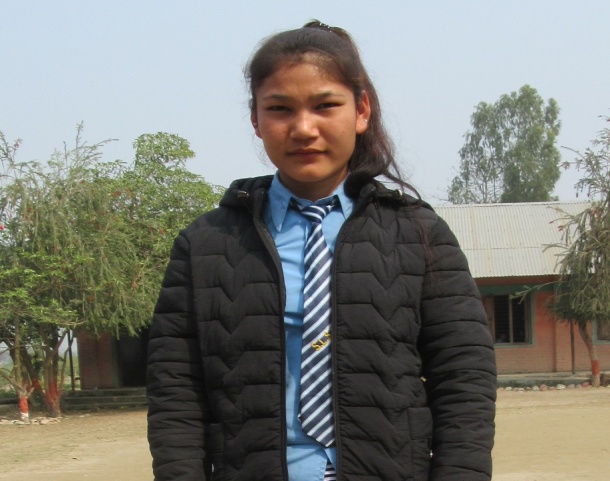 Paru kathyat lives in Geruwa Rural Municipality ward no.3 with her family of six members including Grand mother, father, mother and two brothers. Her father works in India as daily wage earner. And her mother works in household activities. Paru is seven grader students at Sarsawati Basic School. In this schools total three hundreds forty students. 'During my periods, I did not like to attend school due to fear of leaking, shame or embarrassment,' Paru Said. 'There was no any inadequate sanitation facilities and medicines in my school', Paru again said. On her school there was lack of adequate toilets, appropriate disposal of used sanitary pad and she had fears and shame to talk in menstrual matters to their school teachers So they had to leave their classes and rush home. This directly affects their study as she couldn’t attend her classes during menstruation. She also said that she have also fear and shame to talk in menstruation matters. MHM focal teacher Kamala Poudel said that "In menstruation period most of the girls were absent due to lack of appropriate MHM kits and other items but now a days after the support of GNI Nepal and SBS, in our school there are access of MHM kits and other items so that there is increase the number of girls in school during their menstruation period.  Paru said, "GNI Nepal and SBS provided MHM kits, MHM orientation to students as well as to teachers, pad making training and MHM corner orientation in our schools which helps me in the lots of the things likes I have increased knowledge on menstruation cycle and how to menstrual hygiene management likewise I am freely talk to other peoples about the menstruation matter." After getting access to sanitary pads and other essential items, she has access of essential MHM kit in emergency in her school for attend her classes regularly during menstruation period.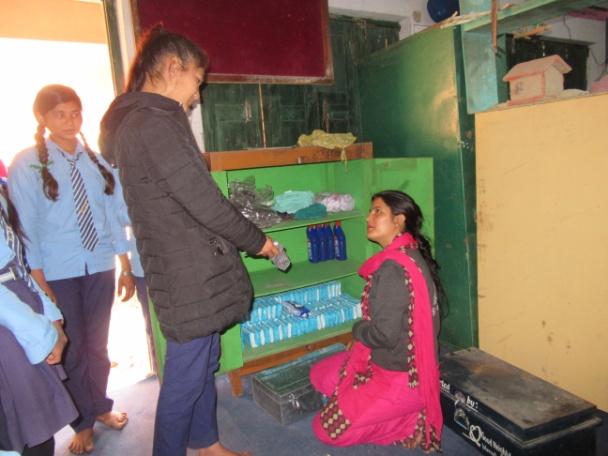 School Attendance Increased of GirlsAarati Tharu is a grade 11 student in Kalika Secondary school, Rajapur municipality Bardiya. Proper MHM in school is central for school girls to attend and stay in school", she says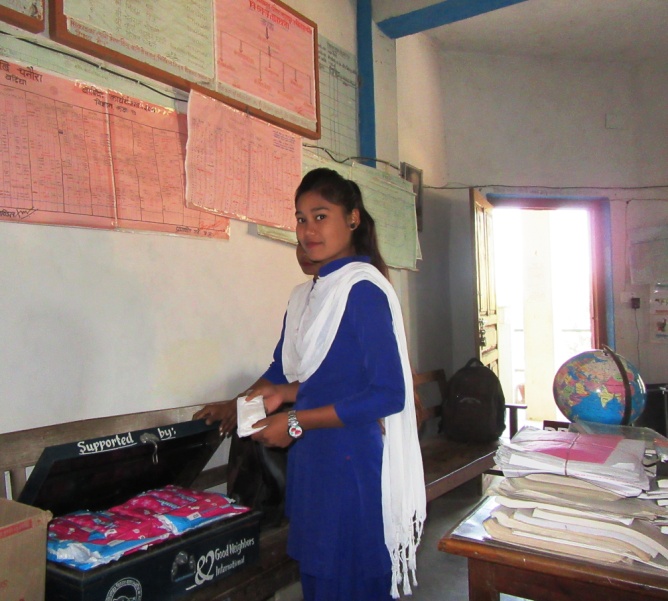  
“In the beginning before program intervention on menstrual kit box support in the school we are highly faced problems on menstrual hygiene management because there was no hygiene facility for changing cloths/pads and washing. We usually do not attend school, feeling discomfort, less concentration and limited participation during the period of menstruation, in addition we do not want to stand and go to anywhere until to the end class, and In addition we do not want to come to school to attain until menstruation stops. Also, I have abdomen paining problem during period but did not have painkillers in our school so I had to leave my classes and stay in home. It’s directly affected my studies. Because I couldn’t attend my classes during menstruation, Due to I faced trouble in emergency situations due to lack of sanitary pads and medicines at the schools. Besides the physical challenges, this can also have negative impact on my education. All most all 442 adolescence girl students found in school faced the same problem.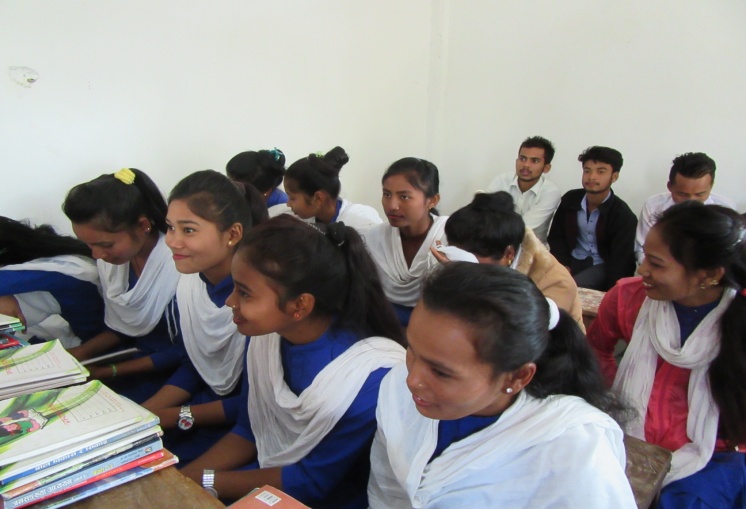 Thanks to Good Neighbors International/Sonaha Bikash Samaj they did a lot starting from establishing menstrual kit box awareness on good MHM through orientation and installation napkins pad disposal as well, collaboration with school management team: Incinerator was prepared and provided sanitary napkins, soap, hand washing liquid, towel...) and Training has been provided to capacitate our knowledge and skill, to promote MHM for school community.
Currently more than 60% of girl students in our school including me started using sanitary napkins found in the MHM kit. Moreover, involvement of male students in our school is now changed; No more fear to change sanitary napkins, stress and discomfort to attained class, or participate in any organized events at school.  As a result, girls can now manage their periods in school without missing their classes and remain productive. In addition to that, the program also focused on raising awareness about the importance of good menstruation hygiene management. I’m thank full to GNI/SBS which is been conducting awareness activities on School WASH too.
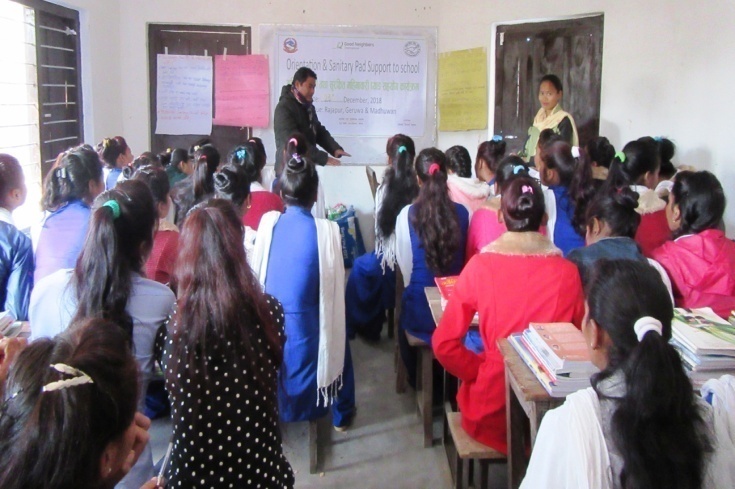 BeneficiariesBeneficiariesBeneficiariesBeneficiariesBeneficiariesBeneficiariesBeneficiariesBeneficiariesDalitDalitJanjatiJanjatiOtherOtherTotalTotalMaleFemaleMaleFemaleMaleFemaleMaleFemale65874513401534635122326333502BeneficiariesBeneficiariesBeneficiariesBeneficiariesBeneficiariesBeneficiariesBeneficiariesBeneficiariesDalitDalitJanjatiJanjatiOtherOtherTotalTotalMaleFemaleMaleFemaleMaleFemaleMaleFemale61543835169100167BeneficiariesBeneficiariesBeneficiariesBeneficiariesBeneficiariesBeneficiariesBeneficiariesBeneficiariesSponsorSponsorNon sponsorNon sponsorAdultAdultTotalTotalboysgirlsboysgirlsMaleFemaleboysgirls354525332600288371BeneficiariesBeneficiariesBeneficiariesBeneficiariesBeneficiariesBeneficiariesBeneficiariesBeneficiariesDalitDalitJanjatiJanjatiOtherOtherTotalTotalMaleFemaleMaleFemaleMaleFemaleMaleFemale1193155259